Document Control InformationWebpage HeaderProvide Header Information Required On The PageMain Content (Subject)Provide Details Required On The Page – E.g., Product/Services, Summaries, Images, Etc.*USE (One Row For Each Paragraph/Item/Image)Call To Action (Buttons/Links)Provide Click Action Details – E.g., Form/Download Item/Link To Other Page, Etc.*USE (One Row For Each Item)SidebarProvide Information Required On Sidebar – E.g., Form/Download Item/Link To Other Page, Etc.*USE (One Row For Each Item)FooterProvide Information Required On Page Footer – E.g., Form/Download Item/Link To Other Page, Etc.*USE (One Row For Each Item)Extra InfoProvide Details of Any Other Information Required on the Page – E.g., Rules, Copyrights, Etc.*USE (One Row For Each Item)Page No. & Ver.8.1Date17/12/2019Content AuthorApproved ByEn.En.Ar.Ar.Page Title Cloud and Mobile SolutionPage Title Cloud and Mobile SolutionPage TitlePage TitleTagline Xerox® ConnectKey® TechnologyTaglineHeader ImageProvide Link/nameHeader ImageProvide Link/nameEn.Ar.Xerox Workplace Solutions offer two hosting options: a server-based, on-premises option or a cloud-based option.Xerox® Workplace Cloud 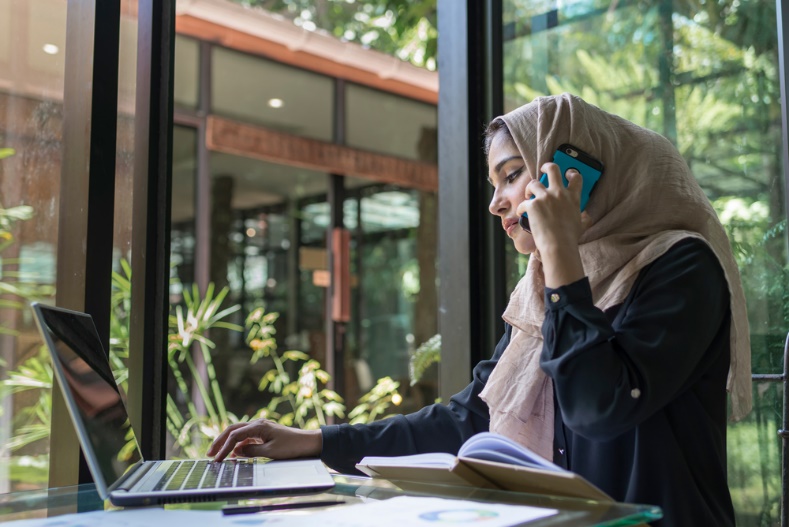 The complete software platform for authentication, security, cost control and mobility.The workplace is changing. We are all working differently and have access to more technology and cloud hosted services than ever before. Xerox Workplace Solutions helps you securely connect your technology without sacrificing convenience, security and affordability.Every business needs to have a secure and convenient way to access their printer services and print or scan, regardless of where the job originates from. Whether printing from a desktop application, mobile device or even scanning with an MFP app, security is a top concern.Whether you choose Xerox to manage your printer fleet or manage it yourself, this scalable and modular solution offers the flexibility you need to keep control of your devices, regardless of size boosting your productivity and reducing cost. Xerox Workplace Solutions provide authentication with access control, print management, content security and a comprehensive mobile print solution.Our easy-to-use, IT-friendly Xerox® Workplace Cloud frees you from security risks. It offers convenience, usage insights and dashboard-based monitoring and control of your entire printer fleet.Xerox Workplace Cloud is the ideal choice for organizations with limited access to IT support, and companies with more than one network or that are looking to reduce their infrastructure.Manage Xerox Workplace Solutions yourself or have us take care of everything. Either way, you’ll have total control and the freedom to focus on your core business.Xerox® DocuShare® Flex: Cloud Content ManagementTransform your workspace and enhance workflows with document capture, management, and sharing made easy.https://youtu.be/cmz6yaP_150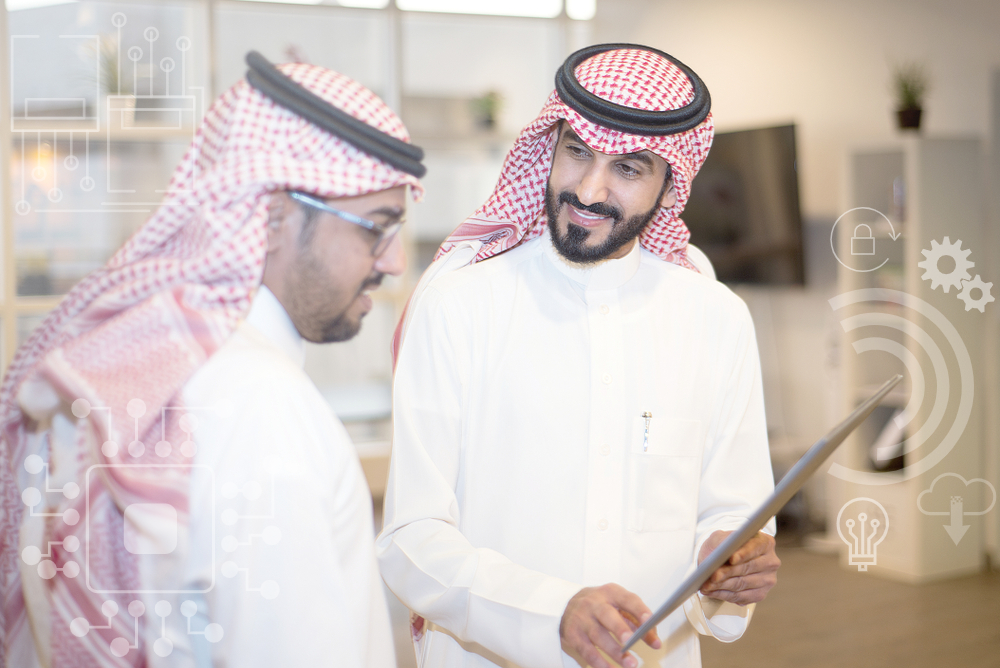 Easy to Use: Simple setup and configuration, SaaS-based cloud delivery and a user-friendly, intuitive interface mean that deployment of DocuShare Flex takes days, not months, with little to no training or IT support required. Access content anytime, anywhere, and leverage a full-text search engine to find files in mere seconds.Mobile: Today’s workplace is mobile—you take your work with you. The DocuShare Flex App allows you to login, search and view documents, download, upload and share them, perform mobile capture, and easily complete tasks such as document approvals. With the app, critical business activities can move ahead, wherever you are.Secure: Xerox follows industry best practices in cloud security, including encrypted user authentication, scheduled backups, off-site storage and site replication. Administrators can control rights and permissions – who can access, author and view documents; enable automated data archiving, reviews and destruction; and benefit from reporting and security audit trails.Scalable: DocuShare Flex grows with your company, scaling to changes in user numbers, storage space and process requirements. In addition, you can choose concurrent use licensing – an attractive option if your organization has a limited number of users accessing Flex on a regular basis.How Xerox® ConnectKey® Technology transforms the printer into a smart workplace assistantThe workplace environment is continuously progressing. Technologies and processes that were commonplace five or ten years ago are considered obsolete and outdated today. In addition to evolving technologies, more millennials are entering the workforce. Millennials are the first generation of digital natives. They’re accustomed to being mobile, connected, and always on. They expect all processes to be streamlined and seamless. If businesses want to stay competitive, they must embrace new, cutting-edge technologies.Image name: Page 8 ConnectKey visual 1New, unexpected ways to be more productiveEmbedded Video: https://youtu.be/VGZbh7h-yVIXerox® ConnectKey® Technology is our answer to the ever-changing office environment. It’s today’s smart workplace assistant that doesn’t just copy, scan, fax, or print, but also translates, shares, and creates electronic documents with just a few easy taps on the screen. ConnectKey Technology does all this with cloud connectivity. Say good-bye to scattered information, disjointed processes, isolated peripherals, and unstructured support.ConnectKey Technology transforms and adapts to the office and anywhere employees work, giving them the freedom to be more productive and solve new business challenges as they arise. Image name: Page 8 ConnectKey visual 2Image name: Page 8 ConnectKey TechnologyEn.Ar.En.Ar.Text: Contact UsCONTACT US ONLINE “button takes you to Page 3”En.Ar.Follow تابعناTwitter: https://twitter.com/saudixerox?lang=enتويتر:https://twitter.com/saudixerox?lang=enLinkedIn: https://www.linkedin.com/company/saudi-xeroxلنكدإنhttps://www.linkedin.com/company/saudi-xeroxEn.Ar.